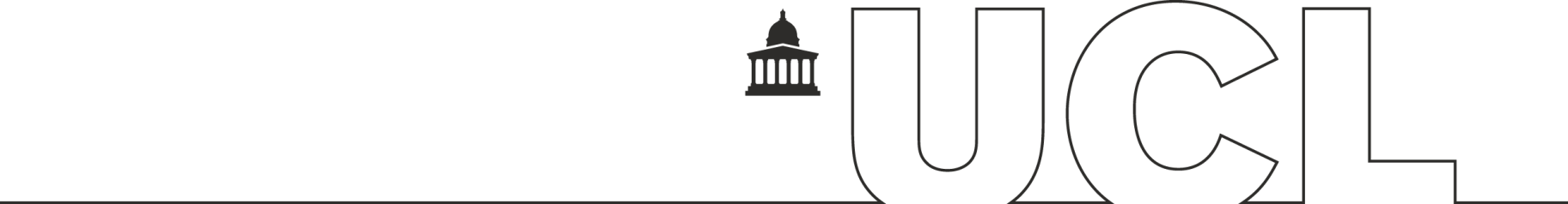 UCLAcademic PartnershipsDue diligence checklistWhen establishing or renewing all types of academic partnership Academic Policy, Quality and Standards will undertake due diligence checks and risk assessments on the partner organisation.This checklist sets out the information and evidence required to complete the due diligence checks on a partner organisation. The Academic Policy, Quality and Standards team will liaise with the proposing Department as required in order to complete the information below. Section A – is completed for all partnership proposals. Section B – is completed for high risk partnerships where it is considered that there is a specific requirement to confirm a partner organisation is of sound financial standing. Advice on the due diligence process can be obtained from the Senior Policy Advisor (Academic Partnerships) in the Academic Policy and Quality Assurance team (academic.partnerships@ucl.ac.uk). Once completed, the checklist and the supporting evidence will be  submitted to the Academic Partnerships Review Group for consideration along with the Academic Partnership Proposal/Renewal form as applicable and where  appropriate Site Visit Checklist.  Section ASection BSummary of Considerations for Approval/Renewal of Academic PartnershipBasic Partner informationName of partner institution:Named academic and administrative contact for partner:Background and history of partner (including details of the political, ethical and cultural context under which the partner operates): Brief description of partnership, including type of partnershipOrganisational due diligenceOrganisational due diligenceOrganisational due diligenceOrganisational due diligenceCategory of evidenceObtained/Completed Acceptability*Risks identified ?1. Copy of Mission statementYes/Noe.g. Acceptable/Further information required2. Copy of Strategic PlanYes/No3. Copy of most recent Annual Report (if applicable)Yes/No4. Holder of Student Visa license (if applicable)?Yes/No5. Copy of Prospectus and other relevant publicityYes/No6.  Copy of Institutional structure, constitution and governanceYes/No8. The legal status of the partner including company registration/charity registration numbers where applicable: https://www.gov.uk/get-information-about-a-company  https://register-of-charities.charitycommission.gov.uk/https://www.gov.uk/government/publications/overseas-registries/overseas-registriesYes/No9. The Beneficial Owners of the partner (Not applicable for public bodies)https://www.gov.uk/get-information-about-a-company for UK and Overseas partners. https://www.gov.uk/government/publications/overseas-registries/overseas-registries Yes/No10. Sanctions lists for the identified partner institution and Beneficial Owner:https://www.gov.uk/government/publications/the-uk-sanctions-listhttps://www.gov.uk/government/publications/financial-sanctions-consolidated-list-of-targetshttps://sanctionssearchapp.ofsi.hmtreasury.gov.uk/https://finance.ec.europa.eu/eu-and-world/sanctions-restrictive-measures/overview-sanctions-and-related-tools_enhttps://sanctionssearch.ofac.treas.gov/Yes/No11. Online search of Beneficial Owners to establish if they are Politically Exposed Persons (PEPs) or a family member or known close associate of a PEP (spouse or partner, children and parents or a joint beneficial owner of a legal entity with the PEP or for the benefit of the PEP).Yes/No12. Online search for any negative reputational reports/ business/ ethical interests/links the partner has which could present potential risksYes/No13. Online search for any current or past collaborations with UK HEIs.Yes/No14. Online search for:any accreditation or recognised status of the proposed partner. i.e. listings on Ministry of Education, Qualifications/Accreditation Agency website/registers. ii) Consideration of any reports from accreditation or other bodies (i.e. Ofsted, OfS)Yes/No15. Potential conflicts of interest between UCL and the proposed partner organisationYes/NoLearning opportunities due diligenceLearning opportunities due diligenceLearning opportunities due diligenceLearning opportunities due diligence1.. Copies of Student support PoliciesYes/No2. Copy of teaching and learning strategy (or equivalent)Yes/No3. Copy of Learning resources strategy (or equivalent)Yes/No4. Copy of Staff recruitment and development policyYes/No5.  Copies of CVs of staff who would be teaching/supporting students on the programmeYes/No6.. . Copy of partner’s:Equality and Diversity policy or similar statement of valuesAnti-Racism policy or equivalentSexual Harassment Policy or equivalentHealth and Safety Policy or equivalent (where students will study at the partner)Yes/No7. Administrative staffing structure relevant to the partnershipYes/No8. Admissions, examinations and student record policies, systems and procedures (i.e. where UCL policies will not be in use) Yes/No9. Confirmation that the partner has the authority/ legal right to grant joint/dual awards. Yes/NoYes/NoFinancial due diligenceFinancial due diligenceFinancial due diligenceFinancial due diligenceCategory of evidenceObtained/Completed Acceptability*Acceptable/Further information requiredRisks Identified1. Three years of audited accountsYes/No2. Current budget statementYes/No3. Sources of incomeYes/No4. Banker’s reference, where appropriateYes/NoA summary of the considerations which should be reflected upon by Academic Partnerships Review Group in making a decision as to whether the partnership should be approved or renewed. Completed by:Date